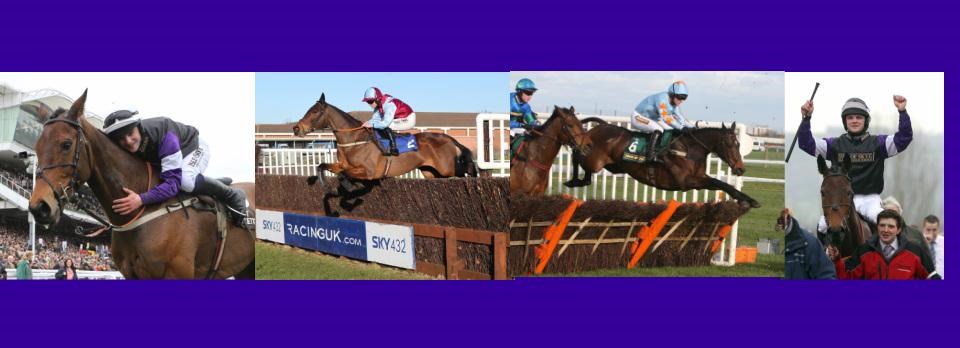 28th June 2014, Aintree Racecourse AUCTION APPLICATION FORM Contact Name: _____________________________________________________________________________  Address:__________________________________________________________________________________ __________________________________________________________________________________________ __________________________________________________________________________________________ Telephone Number: _________________________________________________________________________  Email Address: _____________________________________________________________________________ Donor (if different from above): ________________________________________________________________ Title of lot: _________________________________________________________________________________ Description of lot ___________________________________________________________________________ __________________________________________________________________________________________ __________________________________________________________________________________________ Dates of lot if applicable: _____________________________________________________________________  Contact details for purchaser of lot (if different from above):  __________________________________________________________________________________________ Guide Price £ __________ (If a specific voucher is to be given to the purchaser, please enclose on returning this form).                                 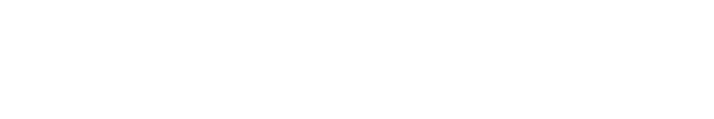 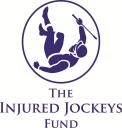 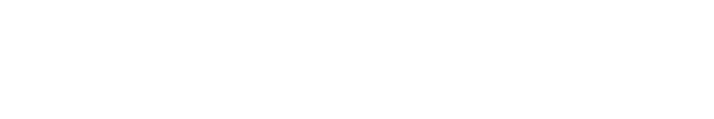 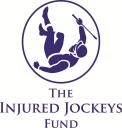 